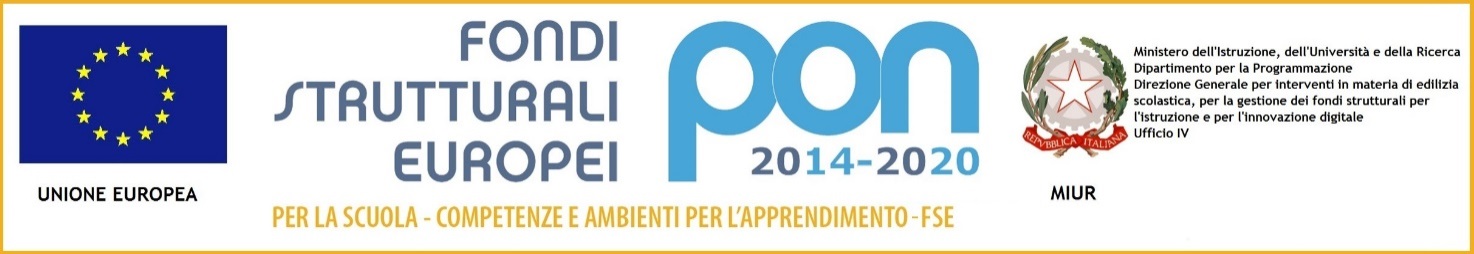 ALLEGATO A    Al Dirigente Scolastico Dell’Istituto Comprensivo “A.Di Meo” di Volturara Irpina (AV) Oggetto: Selezione Esperti esterni Collaborazioni plurime o in subordine esperti esterni lavoratori autonomi cui conferire incarichi di docente esperto nell’ambito del PON “Per la scuola, competenze e ambienti per l’apprendimento” 2014-2020. Istanza di partecipazione-Avviso pubblico prot. 1953/2017 - Codice progetto: 10.2.2A-FSEPON-CA-2017-437- “So da che base partire”l/la sottoscritto/a…………………………………………….. nato a ……………………. (…) il ……….. residente a …………………… (….) in via/piazza ………………………………. n….  CAP ……………….………Telefono……………..Cell.…………..…………………e-mail ………………………………….Codice Fiscale …………………………………..……Titolo di studio: ……………………….………………………………...CHIEDEdi essere ammesso/a a partecipare all’Avviso indicato in oggetto in qualità di    CANDIDATO ESPERTO(___) docente esperto collaborazioni plurime;(___) docente esperto lavoratore autonomo;Modulo – (indicare il numero)Giochiamo con le paroleLogica…menteCompetenze per competere anch’ioMatematico competenteRaccontando si imparaScienze per incuriosire, divertire e conoscereEsplorare per sperimentarePrimarenglish_l_ sottoscritt_ dichiara di aver preso visione dell’avviso di selezione e di accettarne il contenuto, di impegnarsi a documentare puntualmente tutta l’attività svolta e di garantire la propria disponibilità ad adattarsi al calendario che sarà definito.Si riserva di consegnare ove richiesto, se risulterà idoneo, pena decadenza, la documentazione dei titoli.TRATTAMENTO DEI DATIIl/la sottoscritto/a con la presente, ai sensi degli articoli 13 e 23 del D.Lgs.196/2003 (di seguito indicato come “Codice Privacy”) e successive modificazioni ed integrazioni,AUTORIZZAl’Istituto Comprensivo “A. Di Meo” al trattamento, anche con l’ausilio di mezzi informatici e telematici, dei dati personali forniti dal sottoscritto; prende inoltre atto che, ai sensi del “Codice Privacy”, titolare del trattamento dei dati è l’Istituto sopra citato e che la/il sottoscritta/o potrà esercitare, in qualunque momento, tutti i diritti di accesso ai propri dati personali previsti dall’art. 7 del “Codice Privacy” (ivi inclusi, a titolo esemplificativo e non esaustivo, il diritto di ottenere la conferma dell’esistenza degli stessi, conoscerne il contenuto e le finalità e modalità di trattamento, verificarne l’esattezza, richiedere eventuali integrazioni, modifiche e/o la cancellazione, nonché l’opposizione al trattamento degli stessi).Allega: Curriculum VitaeTabella valutazione titoliProposta progettuale  Documento riconoscimentoVolturara Irpina,…………………                                                                       In fede……………………………